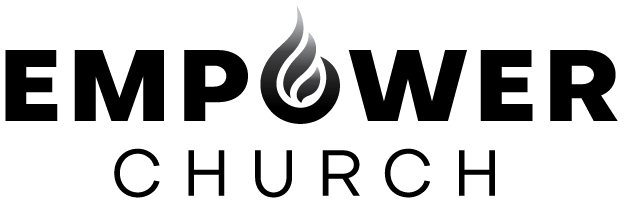 Prayer Focus – His LoveJanuary, 2022 As the New Year begins let’s take a selah (pause) and think about the Holy Spirit, Jesus and our Heavenly Father and their intense love for the world. A love that would move the Father to create a plan and put an AGREEMENT in place with the Son of His love, Jesus, …the Lamb slain from the foundation of world (Revelation 13:8 NKJV). His plan was to restore Adam (mankind) to his rightful place (John 3:16 NKJV) because he had handed over his birthright for one morsel of food! Sound familiar (Hebrews 12:16 NKJV)? God of course knew that Lucifer, son of the morning star, being filled with pride would choose to rebel. Lucifer, a Cherub (a class of angel), was promptly banished from heaven and his authority over the earth was taken away. Now with a new name, Satan (the accuser), knowing he could not defeat God, decided to do the next best thing and that was to go after someone whom God so loved, His newly created rulers (Genesis 1:26 AMPC). Satan, thinking he was clever, planned to use God’s integrity, honesty, and uprightness against Him. If the deceiver could get God’s man to choose to disobey like he did, then mankind would be separated from the Father forever like he is. The Father would have to allow man to reap the consequences of his choosing because He shows no partiality (Romans 2:11 TPT). Our Father refused to leave His children in that state. Oh, what a LOVE (2 Peter 3:9 TPT)!This means that, contrary to man’s perspective, the Lord is not late with His promise to return, as some measure lateness. But rather, His “delay” simply reveals His loving patience toward you, because He does not want any to perish but all to come to repentance. 												                         So began this plan for the return of the king (you may remember the movie from J.R.R Tolkien series “The Return of the King”) Revelation 1:5-6 NKJV; and from Jesus Christ, the faithful witness, the first born from the dead, and the ruler over the kings of the earth. To Him who loved us and washed us from our sins in His own blood, and has made us kings and priests to His God and Father, to Him be glory and dominion forever and ever. Amen. The plan for restoration started right after the fall when the Lord prophesied in Genesis 3:15 NKJV; And I will put enmity between you and the woman, and between your seed and her Seed; He shall bruise your head, and you shall bruise His heel.” Even though Satan was defeated (his head bruised), Jesus’s heel (the body of Christ) would also be bruised, persecuted, afflicted etc. (Ephesians 6:12 NKJV). Since His Word went forth God has been working through people, angels and all of His creation to take back that which was given away. At the appointed time God’s Seed legally came forth through Mary (who was the door) in the form of flesh and blood named Jesus (John 10:7 NKJV). Satan, just like God has been working throughout time also, via the same vehicles, people, fallen angels and God’s creation. Yet, once again he failed to stop the birth of the SEED who would crush his head. The devil forever lost ~2000 years ago when Jesus died on the cross. This was the loophole in the law of God that the accuser of the brethren was not aware of, that if an innocent man’s blood was shed in which there was no sin, then all of mankind would be forgiven if they personally accepted that atonement! The evil one has continued doing what he had been doing for centuries and that is getting as many of God’s men as possible to join him in the Lake of Fire (Genesis 3:15 NKJV: and you shall bruise His heel)! The Lord, on the other hand has been relentless in His pursuit of every individual despite the evil and the death they have brought upon themselves and their fellow man. The Father has responded to mankind with His love, grace and mercy. After supplying us with His only begotten Son He sent us the Comforter, His Holy Ghost to empower His Son’s body (the church) and sent them preaching the foolishness of the good news so that those who believe could become the sons of God (1 Corinthians 1:21 NKJV; Hebrews 2:10 NKJV). The Father has held this planet together for the saved and the unsaved. The Lord just didn’t provide us with some lofty ideals that sounded good that He Himself did not apply, but He preached what He lived. Matthew 5:44 NKJV says; love your enemies, bless those who curse you, do good to those who hate you, and PRAY for those who spitefully use you and persecute you, “that you may be sons of your Father in heaven; for He makes His sun rise on the evil and on the good, and sends rain on the just and on the unjust! Let’s pray this scripture for all of our Christian brothers and sisters Romans 12:17-21 TPT; Never hold a grudge or try to get even, but plan your life around the noblest way to benefit others. Do your best to live as everybody’s friend. Beloved, don’t be obsessed with taking revenge, but leave that to God’s righteous justice. For the Scriptures say: “Vengeance is mine, and I will repay,” says the Lord. And: If your enemy is hungry, buy him lunch! Win him over with kindness. For your surprising generosity will awaken his conscience, and God will reward you with favor. Never let evil defeat you, but defeat evil with good.Let Love Rule in Your Hearts,                                                                                                                   Scott and JackieSCRIPTURES as references and those TO PRAY: Revelation 13:8 NKJV; John 3:16 NKJV; Hebrews 12:16 NKJV; Genesis 1:26 AMPC; Romans 2:11 TPT; 2 Peter 3:9 TPT; Revelation 1:5-6 NKJV; Genesis 3:15 NKJV; Ephesians 6:12 NKJV; John 10:7 NKJV; 1 Corinthians 1:21 NKJV; Hebrews 2:10 NKJV; Romans 12:17-21 TPT; 1 Corinthians 13:1-13 TPT; 1 John 4:16-19 TPT; John 17:1-26 NKJV empowerchurch.org 